Муниципальное бюджетное общеобразовательное учреждениемуниципального образования «Город Архангельск»«Архангельская средняя школа Соловецких юнг»План-конспект внеклассного мероприятияпо английскому языкуИнтерактивная командная игра «The British Royal Family»Выполнила:учитель иностранных языковМиллер Ольга НиколаевнаАрхангельск 2022 гПлан-конспект внеклассного мероприятия по английскому языку для учащихся 9 -10 классов общеобразовательных школИнтерактивная командная игра «The British Royal Family»Цель: расширение лингвострановедческих знаний по теме «The British Royal Family».Необходимое оборудование и материалы: компьютер, мультимедийный проектор, звуковые колонки, мобильные телефоны или ноутбуки по количеству команд (в случае использования онлайн сервиса kahoot.com), раздаточные материалы.Ход и содержание мероприятияДанное мероприятие – командная игра. Соревнуются несколько  команд, в каждой по 3-5 человек. Цель команд – как можно точнее и полнее восстановить  текст брачной клятвы принца Уильяма и Кэтрин Миддлтон, используя слова-подсказки, которые участникам предстоит заработать  во время прохождения четырех этапов игры. Организационный этап: команды занимают свои места. У каждой команды есть капитан, название, опознавательный знак. Оглашается название мероприятия. Представляется жюри.1 этап. Командам предлагается заполнить генеалогическое древо Британской королевской семьи. Для этого каждой команде выдается набор мини фотографий членов королевской семьи с  их именами и титулами и пустой макет генеалогического древа. За каждый правильный ответ команда получает одно слово-подсказку. Максимальное количество подсказок -10. Время прохождения этапа-7 мин. Приложение 1.2 этап. На втором этапе командам нужно ответить на 10 вопросов викторины, посвященных укладу жизни и традициям королевской семьи. За каждый правильный ответ команда получает одно слово-подсказку. Максимальное количество подсказок -10. Время прохождения этапа-7 мин. Для более интересного прохождения викторины можно воспользоваться онлайн сервисом для создания интерактивных заданий - kahoot.com. Сервис осуществляет автоматическую проверку заданий.QuizAccording to the tradition, each British bride should have smth old, smth new, smth borrowed, and smth ……free      B)   blue    C) luxuryWhich members of the Royal British Family arrived in Arkhangelsk to celebrate the 75th anniversary of the arrival of the first convoy, code-named Dervish?Princess Anne and Mark Phillips Captain Princess Anne and Sir Timothy LaurencePrince Andrew and Sara FergusonQueen Elizabeth II can’t be prosecuted in courtdoesn’t need a passport to travel internationally and doesn’t need a driver’s licenseboth variants are correctThe Royal Family are not allowed to playRugbyCardsMonopolyQueen Elizabeth II has been the UK’s head of state since 1952               B)1962                  C) 1972 Operation London Bridge is ….            A)        the plan of overthrowing the monarchy in the UKthe plan for what will happen in the UK after the death of Queen Elizabeth II the plan for the UK to join the European Union again7)        Who stepped away from royal duties in 2019?Prince Andrew, the Duke of YorkPrince Harry and Megan, Dutchess of SussexPrincess Anne, Princess Royal8)        Why does the Queen prefer to wear bright colours?because it’s her personal fashion choicebecause it’s a part of the royal protocolbecause she needs to stand out for people to be able to say “I saw the Queen”     Which member of the Royal family is called the queen of people’s hearts?Catherine, Duchess of CambridgeQueen Elizabeth IIDiana, Princess of Wales     When does the Queen celebrate her birthdays?Her actual birthday is on 21 April and her official birthday is on the 2nd Saturday in JuneHer actual birthday is on 13 March and her official birthday is on the 2nd Saturday in JulyHer actual birthday is on 15 May and her official birthday is on the 2nd Saturday in August3 этап. На данном этапе команды просматривают видео, посвященное любимым питомцам Елизаветы II, собакам породы корги https://www.youtube.com/watch?v=ApiLrgIN_JY.  В ходе просмотра командам предлагается заполнить пропуски в тексте.  Максимальное количество слов-подсказок , которые команды могут получить -9. Время прохождения этапа- 7 мин.The Queen’s corgis 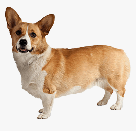 The Queen received her first when she was _________years old.comes from combining the Welsh words for  Cor (__________) + Gi  ( ___________).The Queen was accompanied on her ____________by her beloved      Susan.Susan later made headlines for ______________the royal clock winder.The Welsh         ‘s origins date back nearly 1000 years to the _______________.The Queen has never __________any of her puppies but she has ___________away many as gifts.In Welsh folklore         were the preferred mount of ______________.The keys-seven-dwarf-dog-honeymoon-biting-Vikings-sold-given away-fairy warriors4 этап. На четвертом этапе участникам предстоит заполнить схему, на которой изображен механизм финансирования королевcкий семьи (Crown estate). Даны 5 глаголов, видовременную форму которых изменять не нужно. Максимальное количество слов-подсказок , которые команды могут получить -5. Время прохождения этапа- 7 мин.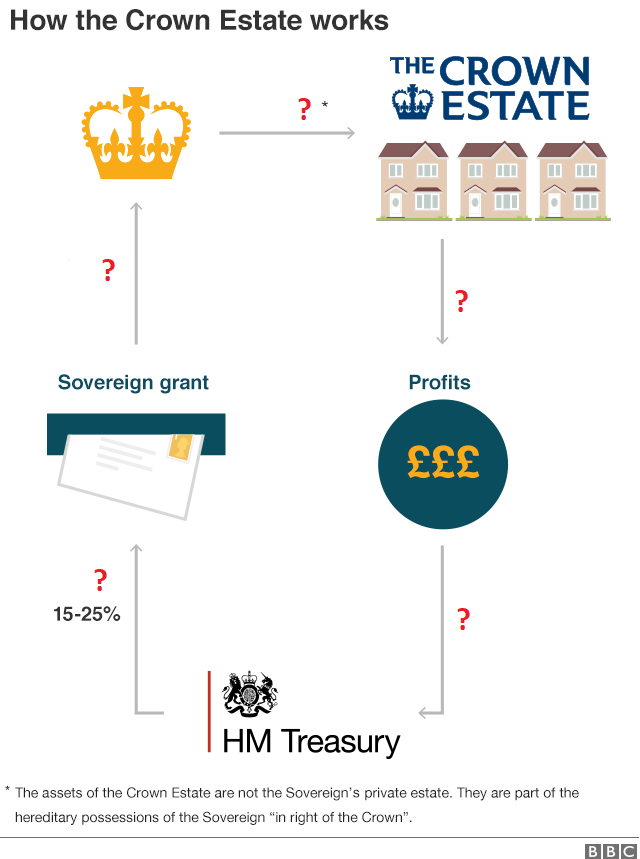 makespaid topaid toownscalculatesThe keys
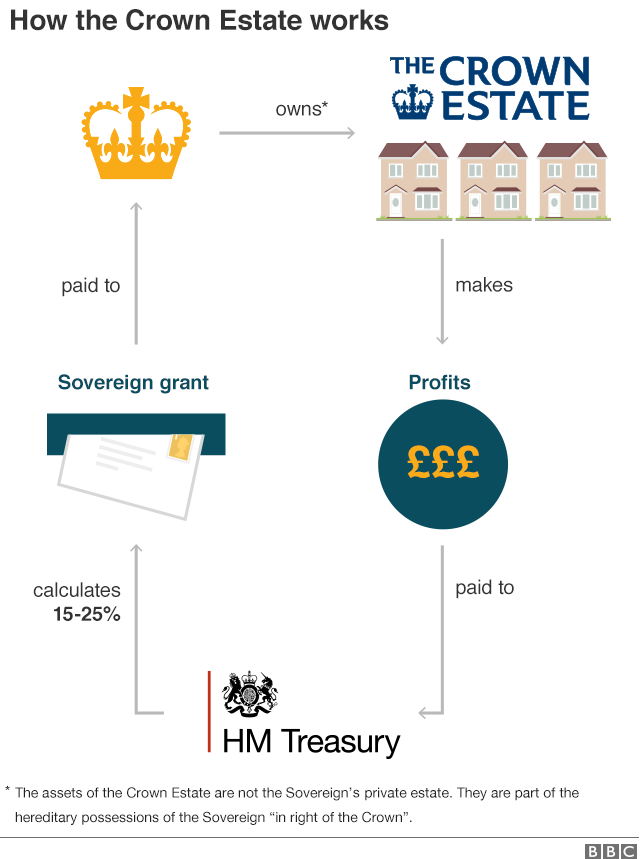 5 этап. На заключительном этапе участникам предстоит восстановить  текст брачной клятвы принца Уильяма и Кэтрин Миддлтон, используя слова-подсказки, которые они заработали во время прохождения предыдущих этапов. Та команда, которая сможет как можно точнее и полнее восстановить текст, объявляется победителем. Участникам разрешается дополнять текст клятвы самостоятельно, используя  социокультурную и компенсаторную компетенции, в случае, если  у них не хватает слов-подсказок. Время прохождения этапа -7 мин."I, /William Arthur Philip Louis/, take /you,/ Catherine Elizabeth/ to my /wedded/ wife/, to have/ and/ to hold/ from this day/ forward/, for better/, for worse/: for richer/, for poorer/; in sickness/ and /in health/; to love/ and /to cherish,/ till death us/ do part/, according to/ God's/ holy law;/ and thereto/ I/ give/ you /my/ troth."Заключительный этап: итог мероприятия, рефлексия. 7 мин. Жюри определяет команду -победителя. Учитель на свое усмотрение выбирает систему поощрений: отметка, грамота, сладкие призы и др. Всем участникам предлагается оценить свое участие в игре и саму игру с помощью размышлений: «Что помогло нам одержать победу? Наши сильные стороны? Где были допущены ошибки? Над чем еще стоит поработать?» Также участники игры могут оставить отзывы об игре и свои пожелания.Приложение 1                            	Family tree of the British Royal FamilyFamily tree of the British Royal Family (Answers)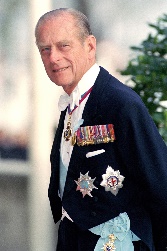 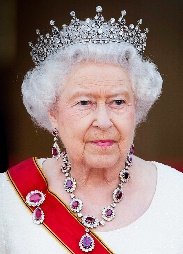                                                                                                                                             Queen Elizabeth II                           Philip, Duke of Edinburgh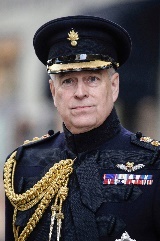 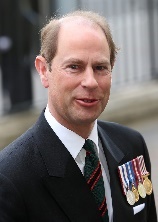 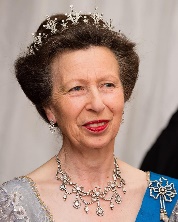 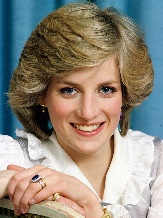 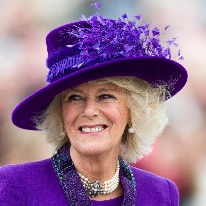 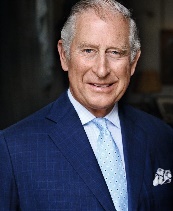                                                Diana,                      Charles,                       Camilla P. Bowles	  Anne	 Edward	                                          Andrew                                    Princess of Wales                   Prince of Wales         Duchess of Cornwall	Princess Royal	Earl of Wessex                            Duke of York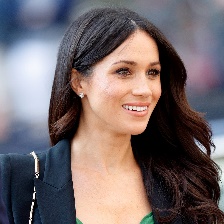 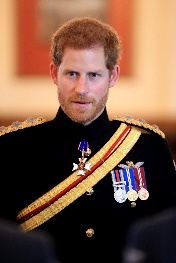 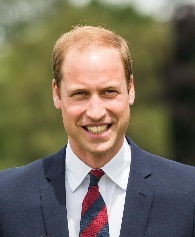 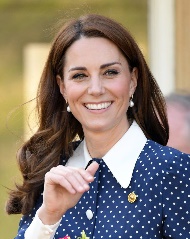 Catherine Middleton                        WilliamDuchess of Cambridge	     Duke of Cambridge                   Harry                       Meghan Markle                                                                                                   Duke of Sussex       Duchess of Sussex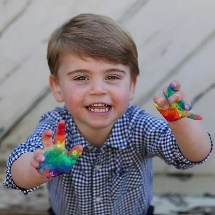 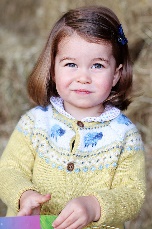 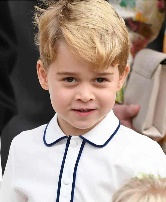 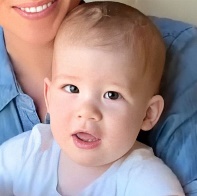 Prince George of Cambridge	Princess Charlotte    Prince Louis                          Archie Harrison	of Cambridge            of Cambridge                        Mountbatten-Windsor